PORTARIA Nº 296/2023Data: 7 de dezembro de 2023Interrompe o estágio do senhor Juscelino Costa SilvaO Excelentíssimo Senhor Iago Mella, Presidente da Câmara Municipal de Sorriso, Estado de Mato Grosso, no uso das atribuições que lhe são conferidas por Lei,Considerando o disposto no artigo 68 da Lei Complementar nº 270/2017 e,Considerando a Seleção Simplificada para Estágio 01/2023; eConsiderando o fim do prazo de estágio.RESOLVE:Art. 1º - Interromper o estágio do senhor Juscelino Costa Silva, em 31 de dezembro de 2023.		Art. 2º - Esta Portaria entra em vigor nesta data.Câmara Municipal de Sorriso, Estado de Mato Grosso, em 7 de dezembro de 2023.IAGO MELLAPresidenteREGISTRE-SE, PUBLIQUE-SE, CUMPRA-SE. 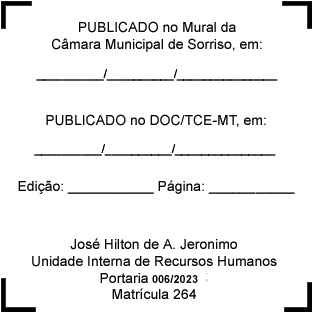 